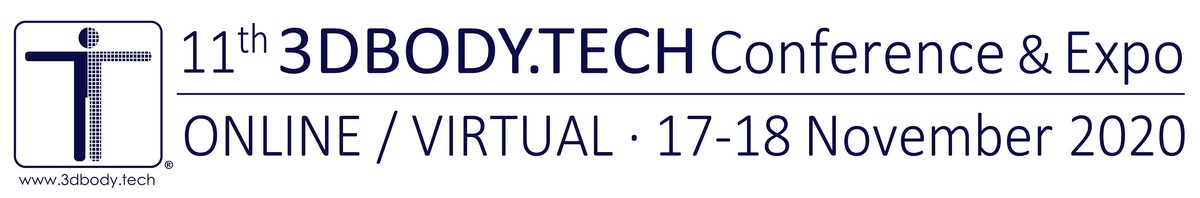 REGISTRATION FORMEach attendee/participant/delegate that wishes to attend online the 11th 3DBODY.TECH Conference & Expohas to send us a filled registration form and pay the registration fees before 16 November 2020.Please save this filled form as docx or pdf file and send it to the conference office at info@3dbody.tech.You will then receive by e-mail an invoice with details for the payment of the due registration fees.Your registration will be confirmed only after the payment of the registration fees has been made.Please fill with your personal details:Title (Mr/Ms/Dr/Prof):	     First (given) name:	     Last (family) name:	     Affiliation/Company:	     Role/Function:		     Address:		     Email:			     Please provide a unique email address, which will serve aslogin/identification to access the online conference platform.	Check this box if you do NOT consent to have your name on the list of attendees, which	will be made available to the participants of the 3DBODY.TECH Conference and Expo.Our email policy: email addresses will NOT be made available/distributed to other parties.Please select your registration and preferred payment:Registration: 600 CHF, virtual/online attendee/delegate, 2 days 550 CHF, virtual/online presenter/speaker, 2 days 500 CHF, virtual/online undergrad. student, 2 daysThe prices are indicated in Swiss Francs (CHF) and are inclusive of taxes when/if applicable.Payment method: Bank transfer with IBAN & SWIFT/BIC on CHF/EUR/USD Swiss bank account Credit cards VISA, MasterCard, AMEX, Diners (AMEX: CHF only), by secure e-payment, +6% fees PayPal and other credit cards through PayPal payment system, +6% feesPreferred currency of the invoice and payment (AMEX credit card: CHF only): CHF (Swiss Francs),    EUR (Euro),    USD (US Dollars)Notes:•	The registration fees include: access to the online conference platform, a copy of the proceedings.•	The online conference platform allows to access all live streams, all pre-recorded contents,	all group discussions and to use tools for networking with other online attendees, speakers, exhibitors•	The online conference platform will be active and accessible 24h during the 2-days conference.•	Recorded contents will be accessible, for a limited time, also after the end of the conference.•	For undergraduate students, please provide a certification or student card, as pdf or jpg file.For speakers/presenters, please specify the paper(s) # and/or the title of the paper(s)/presentation(s):Discount codes, additional notes/comments:      Transfer/Cancellation/Refund Policy , Event Postponement/Cancellation Policy:Paid registration fees are fully transferable free of charge.Cancellations received by e-mail before Friday 13 November 2020 will receive the refund of all paidregistration fees in CHF, less 100 CHF administration charge and 6% credit card charge (if applicable).No refunds will be made for cancellations received after this date.In case of event postponement or event cancellation, the following two options will be given:•	Transfer of the registration(s) without any additional costs to postponed or next year's event.•	Refund of all paid fees in CHF by bank transfer in CHF, less 6% credit card charge (if applicable).Conference Office:HOMETRICA CONSULTING - Dr. Nicola D’Apuzzo, Via Collegio 28, CH-6612 Ascona, SwitzerlandE-mail: info@3dbody.tech, Tel: +41.91.791.55.24